Inschrijfformulier Bergsportdag zondag 5 februari 2023De volgende firma meldt zich aan voor de NKBV-Bergsportdag op zondag 5 februari 2023Officiële handelsnaam:	
Kamer van Koophandelnummer: 	
Exposantennaam voor op de stand:	

Adres / Postbus: 	
Postcode, plaats en land: 	
Contactpersoon:	
E-mailadres:	
Telefoonnummer:	
Website:	
    Prijzen*	Alle bedragen zijn exclusief BTW.Ondergetekende gaat akkoord met de algemene voorwaarden en neemt deel aan de Bergsportdag 2023 
Naam:	
Datum:	Handtekening exposant	FirmastempelBijlage inschrijfformulier     Impressie Bergsportdag 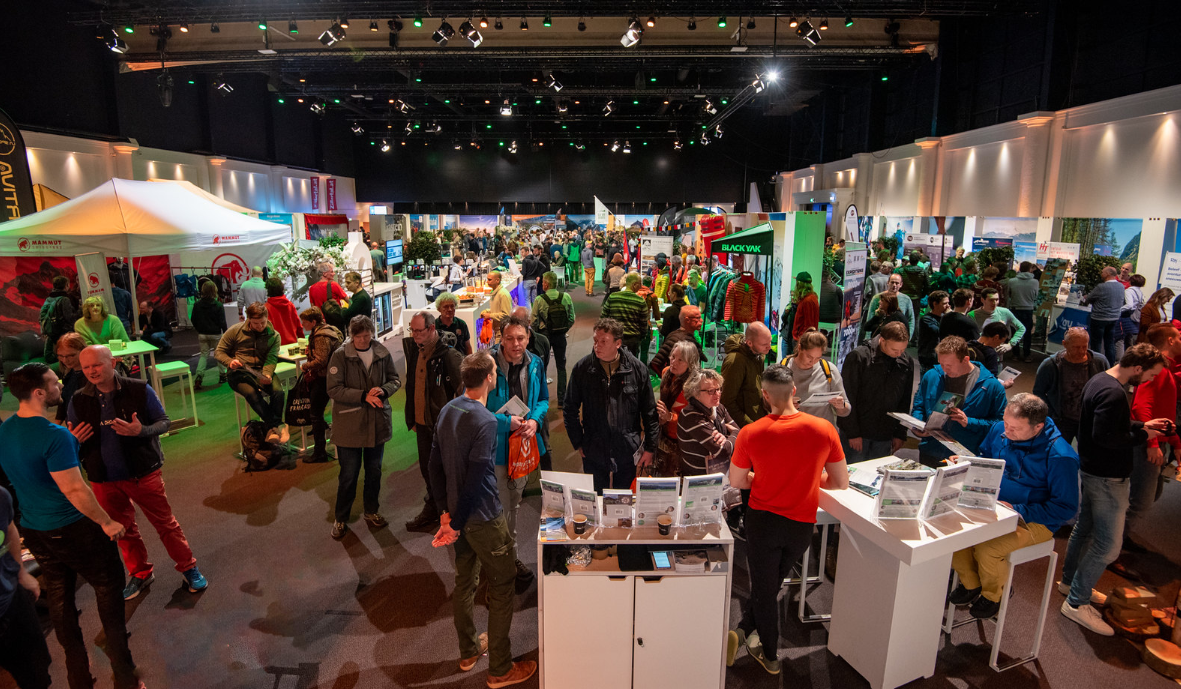 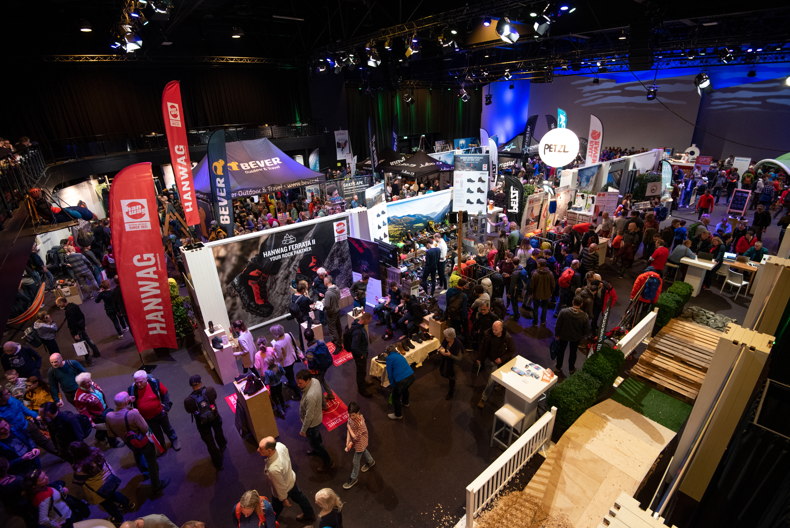 Voorbeeld standbouw AantalProduct Tarief in euro’s Totaal 
(aantal x tarief) …m2Eigen standbouwZie tabel op de volgende pagina€ …m2Standbouw universeelZie tabel op de volgende pagina€ Ja / NeeBedrukking nieuw doek (zie afbeelding)€ 175,-€...stuksBalie€ 75,-€...stuksStatafel + 3 barkrukken € 95,-€...stuksLunchpakket€ 17,50,- €...stuksConsumptiebonnen€ 2,75€Ja / NeeGeven van een lezing op de Bergsportdag € 500,-€Ja / NeeLogo op de plattegrond€ 750,-€...stuksAdvertentie Hoogtelijn€ 2250,-€...stuksGebieds- of merkinformatie op nkbv.nl (heel jaar)€ 1500,-€…stuks2 weken advertorial op nkbv.nl€ 500,-€…stuks1 artikel in de Bergsportdag nieuwsbrief € 750,-€Inschrijfkosten + elektra Inschrijfkosten + elektra Inschrijfkosten + elektra € 150,-Totaal bedrag *Totaal bedrag *Totaal bedrag *€ Stand9m212m215m2 18m2 Universele rijstand€ 945€ 1235€ 1520€ 1805Eigen standbouw€ 725€ 935€ 1140€ 1350